Katedra českého jazyka a literaturyDidaktika mateřského jazyka A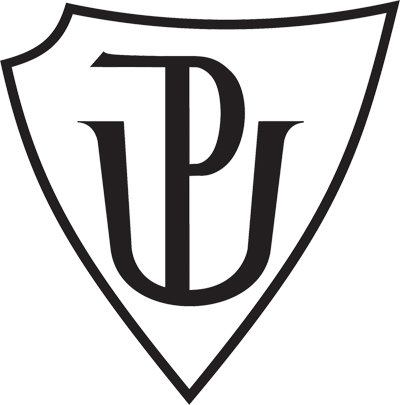 Univerzita Palackého v Olomouci, Pedagogická fakultaY/I po PTomanová Vendula, 2. ročník, U1STDoplňovací cvičeníDoplňte neúplná slova. Zdůvodněte pravopis.P_ šná princezna, přep _ chové zboží, poraněný p _ sk, zb _ tek p _ tloviny, p _ šnit se p _ šálkou, p _ skatý živočich, p _ tl _ k plný m _ del, sb _ rat p _ chavky, b _ t střep _ tel, důležitý sp _ s, m _ t p _ tel zlaťáků, špendl _ k p _ chá, p _ tlák posp _ chá, polní p _ ch.Mgr. JIRKŮ Z., Mgr. TABARKOVÁ J. Vyjmenovaná slova hrou. Pracovní sešit pro 3. Ročník. Brno: Nová škola s.r.o. 2009, 58 str. ISBN 80-7289-067-0.Doplňuj i –í, y – ý a podtrhni:Červeně – vyjmenovaná slova po obojetné souhlásce „P“Zeleně – slova odvozená nebo příbuznáKop_to, p_sk, načep_řený, slep_š, op_čka, přep_ch, sudokop_tník, pap_r, p_kat, p_cha, suchop_r, p_tlovina, p_ják, p_sek, pep_k, p_šťalka, p_ch, p_r, nap_navý, strašp_tel, p_tláctví, Vzp_rat, p_lník, p_l, sp_tihněv, ptakop_sk, jazykozp_t, op_lovač, klop_tnout, dop_dit, p_lný, krup_ce, třp_tka, top_č, podp_s, p_řavka, třp_t, odp_kat, skup_na, lep_dlo, krop_t, šp_čatá, p_tná, pop_navá.POLMANOVÁ R., POPELKOVÁ M. Vyjmenovaná slova pro 3. A 4. Ročník. Pardubice: Kopček. 64 str. ISBN 80-967914-5-1.Doplňuj i – í, y – ý ve větách:Rádi zp_váme národní p_sně. Včely jsou velmi p_lné. Dlažba dozněla pod kop_ty koní. Stará p_la je bezzubá. Koně ve tmě klop_tali. Haně se třp_tí oři. Starý pap_r sbíráme do p_tlů. Země dychtivě p_la vláhu. Zalep_l obálku, nalep_l známku a zanesl dop_s na poštu. Pep_k posp_chal do školy. Jan nap_ná luk.POLNICKÁ M. Vyjmenovaná slova. Docvičovací úkoly. Brno: Nová škola. 27 str. ISBN 80-900599-0-2Doplňuj i – í, y – ý a podtrhni vyjmenovaná slova po p a jejich tvary.Děravý p_tel, sladké p_škoty, opuchlý p_sk, vrabci se čep_ří, třp_til se na slunci, pozor na p_ráty, za svoje omyly teď p_ká, pole je plné p_ru, p_st ve válci u auta, zp_tuj své svědomí, kop_to bez podkovy, květní p_l, lidová p_seň, p_cha předchází pád, netop_r, p_javice a slep_š, p_řil se studem, klop_tal o kořeny stromu.Mgr. Zbořilová J., Mgr. Hladíková H. Vyjmenovaná slova od B po Z. Doplňovací a hravá cvičení pro 4. Ročník. Brno: Nová škola. 45 str. ISBN 978 – 80 – 7289 – 364 - 5Doplňování v tabulce se souřadnicemiDiktátCo jsme ještě neměli? Diktát! Vím, vím, to přece není nic těžkého. Přesto dokonale prověří tvoje znalosti vyjmenovaných slov a slov příbuzných po obojetné souhlásce P.Pokus se doplnit y (ý) a i (í) v následujících slovesech.Lepidlo pro Pepíka, kapitán pirátů, pískání netopýrů, čertovo kopýtko, propíchnutý míč, pytlák chodí pytlačit, zpytavý pohled, pylová zrnka, pil hltavě pivo, napínej uši, špičatá tužka, jemný pilník, papírový pytlík, popínavá rostlina, slepíš to lepidlem, dopis od Otíka, dřevěné piliny, měla napilno, ptakopysk, sborník písní, zpytovat svědomí, pichlavé jehličí, pyšná princezna, odpykat trest, třpytit se na slunci, písečná poušť, zámek Konopiště, nevyzpytatelné jednání, klopýtavá chůze.POLMANOVÁ R., POPELKOVÁ M. Vyjmenovaná slova pro 3. A 4. Ročník. Pardubice: Kopček. 64 str. ISBN 80-967914-5-1.Graficky zajímavá cvičení1. Z nabízených slabik složte slova. Napište je na řádek a řekněte, ke kterému vyjmenovanému slovu patří.Mgr. JIRKŮ Z., Mgr. TABARKOVÁ J. Vyjmenovaná slova hrou. Pracovní sešit pro 3. Ročník. Brno: Nová škola s.r.o. 2009, 58 str. ISBN 80-7289-067-0.Vyluštěte křížovku. Tajenku nakreslete. Co víte o tomto živočichovi?Mgr. JIRKŮ Z., Mgr. TABARKOVÁ J. Vyjmenovaná slova hrou. Pracovní sešit pro 3. Ročník. Brno: Nová škola s.r.o. 2009, 58 str. ISBN 80-7289-067-0.Korektura textu Oprav chyby v textu.Míla si pýskala písničku. Slepýš papírový pitlík? Smím si to rozmyslet? Mirek my promítl film o netopýrech a hmizu. Kapyčky rosy se třpití na mýtině. Líbil se nám.POLMANOVÁ R., POPELKOVÁ M. Vyjmenovaná slova pro 3. A 4. Ročník. Pardubice: Kopček. 64 str. ISBN 80-967914-5-1.HraHra – „Vyjmenovaná slova“Vyhrává ten žák, který zapíše co nejvíce slov příbuzných a různých tvarů každého slova bez chyb. Žáci pracují samostatně a slova zapisují na papír. Po vypršení času si slova spočítají a oznámí počet paní učitelce. Rozcvička:Prozradíme vám, že slovo pytel patří mezi vyjmenovaná slova. Proto po p píšeme y. Napište co nejvíce jiných tvarů slova pytel a slov příbuzných.Slovo třpytit se patří také mezi vyjmenovaná slova, a proto po p píšeme y. Napište co nejvíce jiných tvarů slova třpytit se a slov příbuzných ke slovu třpytit se.I slovo pýcha patří mezi vyjmenovaná slova, a proto po p píšeme y. Napište co nejvíce jiných tvarů slova pýcha a slov příbuzných je slovu pýcha.Rada: Založte si deníček pomocníček. Jeho využívání je při hře „Vyjmenovaná slova“ povoleno. Hra: „Kdo nejvíce?“ POTŮČKOVÁ J., POTŮČEK V. Český jazyk pro 3. Ročník Základních škol, 1. díl. Brno: Studio 1+1, 2001. ISBN 978-80-86252-193.a)b)c)d)e)f)1)P_vovarP_lotP_lníčekP_laP_skleZáp_s2)Pap_rnictvíCestop_isP_leP_skovecTřp_tkaP_smeno3)Kop_tkoslepiceČep_řitOdp_katZap_natOp_lení4)Pop_navýL_nýP_řitZp_vatKop_taTop_t5)P_šnýP_lnáP_rkoSp_sP_tlačitP_sně6)P_patNadp_sP_chavkaP_tlíkP_sařP_r7)Zp_tovatNetop_rP_řavkaP_chP_lováKop_to